Incident Name:HighlineID-PAF-000159IR Interpreter(s):Tina Rotenburytrotenbury@fs.fed.usLocal Dispatch Phone:Payette Dispatch208-634-2757Interpreted Size:Highline 20,307 acresGoat 21 acresGrowth last period:Highline 1,914 acresGoat – Initial Mapping Flight Time:0211 & 0223 MDT Flight Date:08/21/2017Interpreter(s) location:Russellville, ARInterpreter(s) Phone:479-886-0878; 479-967-8681GACC IR Liaison:GACC IR Liaison Phone:National Coordinator:Tom MellinNational Coord. Phone:208-387-5900505-301-8167Ordered By:IDPDCA Number: A-17Aircraft/Scanner System:N144Z /PhoenixPilots/Techs:Pilot: Ramsey/ BoyceTech: KazIRIN Comments on imagery:Two flight paths for main fire.  Clear, cloud free image.  1 flight path for smaller fireIRIN Comments on imagery:Two flight paths for main fire.  Clear, cloud free image.  1 flight path for smaller fireWeather at time of flight:   ClearFlight Objective:Heat detectionDate and Time Imagery Received by Interpreter:08/21/2017  0311 & 0324 MDTDate and Time Imagery Received by Interpreter:08/21/2017  0311 & 0324 MDTType of media for final product:PDF map, zipped shapefiles and KMZ filesDigital files sent to:http://ftp.nifc.gov/incident_specific_data/great_basin/2017_Incidents/Highline/IR/201708121Type of media for final product:PDF map, zipped shapefiles and KMZ filesDigital files sent to:http://ftp.nifc.gov/incident_specific_data/great_basin/2017_Incidents/Highline/IR/201708121Date and Time Products Delivered to Incident:08/21/2018 0645 MDTDate and Time Products Delivered to Incident:08/21/2018 0645 MDTType of media for final product:PDF map, zipped shapefiles and KMZ filesDigital files sent to:http://ftp.nifc.gov/incident_specific_data/great_basin/2017_Incidents/Highline/IR/201708121Type of media for final product:PDF map, zipped shapefiles and KMZ filesDigital files sent to:http://ftp.nifc.gov/incident_specific_data/great_basin/2017_Incidents/Highline/IR/201708121Comments /notes on tonight’s mission and this interpretation:Started with IR perimeter from 20170820 IR files.  Highline Main perimeter 20,307 Acres / Goat 21 AcresLots of activity on the east and south of perimeter, with areas of intense heat where burnout is occurring.More spots of isolated heat on the north side of perimeter.  Scattered heat throughout interior of perimeterIsolated heat between perimeters in the area north of Stone Breaker Ranch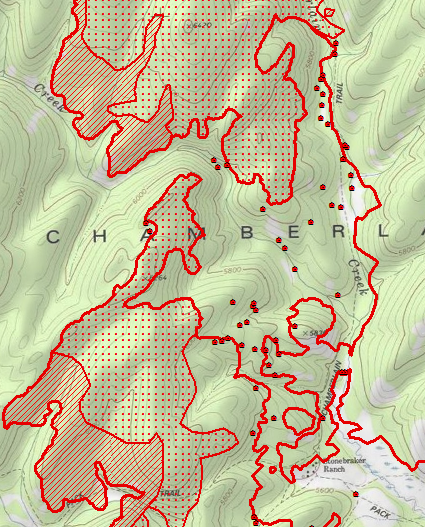 Goat – has intense heat around perimeter with some isolated heat as well.Comments /notes on tonight’s mission and this interpretation:Started with IR perimeter from 20170820 IR files.  Highline Main perimeter 20,307 Acres / Goat 21 AcresLots of activity on the east and south of perimeter, with areas of intense heat where burnout is occurring.More spots of isolated heat on the north side of perimeter.  Scattered heat throughout interior of perimeterIsolated heat between perimeters in the area north of Stone Breaker RanchGoat – has intense heat around perimeter with some isolated heat as well.Comments /notes on tonight’s mission and this interpretation:Started with IR perimeter from 20170820 IR files.  Highline Main perimeter 20,307 Acres / Goat 21 AcresLots of activity on the east and south of perimeter, with areas of intense heat where burnout is occurring.More spots of isolated heat on the north side of perimeter.  Scattered heat throughout interior of perimeterIsolated heat between perimeters in the area north of Stone Breaker RanchGoat – has intense heat around perimeter with some isolated heat as well.Comments /notes on tonight’s mission and this interpretation:Started with IR perimeter from 20170820 IR files.  Highline Main perimeter 20,307 Acres / Goat 21 AcresLots of activity on the east and south of perimeter, with areas of intense heat where burnout is occurring.More spots of isolated heat on the north side of perimeter.  Scattered heat throughout interior of perimeterIsolated heat between perimeters in the area north of Stone Breaker RanchGoat – has intense heat around perimeter with some isolated heat as well.